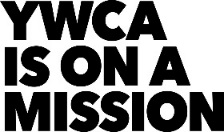 Application for VolunteersYWCA NorthEastern NY44 Washington Ave, Schenectady, NY 12305-1799Phone (518) 374-3394   Fax (518) 374-3385Name ________________________________________________________________________________                           Last                                                        First                                                                       M.I.Address ______________________________________________________________________________                    Street                                                                             City                                        State                            ZipHome Phone _________________________________Cell Phone ________________________________Email Address:__________________________________________________________________Professional Certifications/Licenses – _______________________________________________________________________________________________________________________________Experience – List relevant volunteer experience ____________________________________________________________________________________________________________________________________________________________________________________________________________________________________________________________________________________________________________________The YWCA seeks volunteers in the following areas of service.  Please select ONE area you are interested in at this time:_____Assisting with special events/fundraisers_____Programs for clients (please describe what you would be doing):	______________________________________________________________________________	___________________________________________________________________________________Maintenance projects (please describe what you would be doing):	______________________________________________________________________________	___________________________________________________________________________________Yard work and/or gardening_____Sorting and organizing donations_____Mystery Reader with the Early Learning Centers_____Clerical support (filing, copying, preparing bulk mailings, shredding)_____Other:___________________________________________________________________________  Character and/or Employment References - name, email and phone number.1.___________________________________________________________________________2._______________________________________________________________________________________________________________________________________________________________Applicant Acknowledgement:The YWCA NorthEastern NY is dedicated to eliminating racism and empowering women and promoting peace, justice, freedom and dignity for all. This agency supports a diverse volunteer program and actively recruits candidates in accordance with diversity, inclusion and equal opportunity policies.All volunteers with the YWCA NorthEastern NY are unpaid. As a volunteer applicant, I understand that my work will be directly related to the Mission of the YWCA and its diversity and inclusion policies. Furthermore, I understand that I may receive confidential information. I agree to honor the nature of services provided by the YWCA and will not discuss information inappropriately.Applicant Signature __________________________________________________ Date_________________________________________________________________________________________________For Office Only:Project Selected:_________________________________Location:____________________________YWCA Supervisor:________________________________Volunteer Group Leader (if applicable):___________________________________________________Phone and Email:____________________________________________________________________Start Date:__________________	Duration:___________________________________________Revised 3/2018EducationName of SchoolLocation of School# Years AttendedDegree/CertifHigh School/GEDCollege (s)Graduate School (s)Technical orBusiness Training